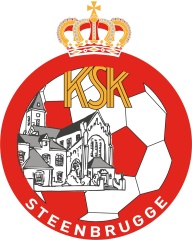 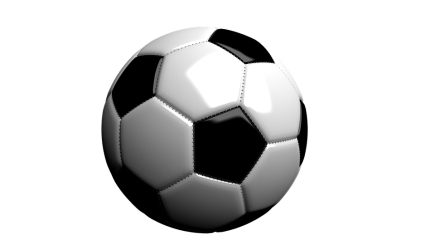  DE SNUFFEL, Bruggewww.snuffel.beemail: maryna.de.cabooter@snuffel.bedistance: 21,3 kmCHIROHUIZEN:DE KARMELwww.dekarmel.beemail: DeKarmel@chiro.bedistance: 22 kmHEIDEPARKheidepark@chiro.bedistance: 65km DE PLOATE, Oostendewww.jeugdherbergen.be/nl/oostendeemail: oostende@vjh.bedistance: 35,3 km HERDERSBRUGwww.jeugdherbergen.be/nl/brugge-dudzeleemail: dudzele@vjh.bedistance: 27,2 km BAUHAUS, Bruggewww.bauhaus.beemail: bruges1@bedsandbars.bedistance: 17,3 km LAKESIDE PARADISEwww.lakesideparadise.beemail: patsy@lakesideparadise.bedistance: 40 kmHotel Ibis, Bruggewww.aandeplas.bewww.hopper.be/nl/jeugdverblijf/merkenveld/www.sport.vlaanderen/waar-sporten/onze-centra/sport-vlaanderen-brugge/accommodaties/sportverblijf/www.oostveldhoeve.beHostel Europa Brugge(Assebroek)brugge@vjh.bewww.jeugdherbergen.be DE WULLOK, Blankenberge, (25 km)blankenberge@vjh.bewww.hoogveld.be (Domein Hoogveld)https://i10125.wixsite.com/dezingendewatermolen# ( De Zingende Watermolen)DIE LOYALE, Maldegem (15 km)maldegem@vjh.beDE DRAECKE, Gent (40 km)gent@vjh.be GROENINGHE, Kortrijk (50 km)kortrijk@vjh.be https://www.vakantiehuis-20-personen.be/regio/west-vlaanderen/https://www.groepen.be/groepsaccommodaties/belgiehttps://www.chalet.nu/vakantiehuis/belgie/west-vlaanderen/20-personen/https://www.heeftualgeboekt.nl/nl/goedkope-groepshuizen-west-vlaanderenhttps://www.centerparcs.fr/fr-fr/belgique/fp_HA_vacances-domaine-park-de-haanGroepsaccommodatie Jeanne Panne, Karel Cogge & Kraaienest: https://www.theoutsidercoast.be/nl/Vakantieverblijf De Zeekameel : https://www.dezeekameel.be/J-club De Panne: https://www.j-club.be/Horizon VZW Bredene: http://www.zeeklassen.be/nl-nlCasa Vostra Middelkerke: https://casavostra.be/Del Huzo-St-Antoine: https://www.delhuzo.be/index-nl.aspx’t Kapelhof in Veurne: http://www.kapelhof.com/Treck Hostel Gent: http://www.treckhostel.be/nl/Huize De Meersen, 10 minutes away, www.huizedemeersen.be; info@huizedemeersen.beValue Stay Bruges, www.valuestay.be ; 